Matrice de points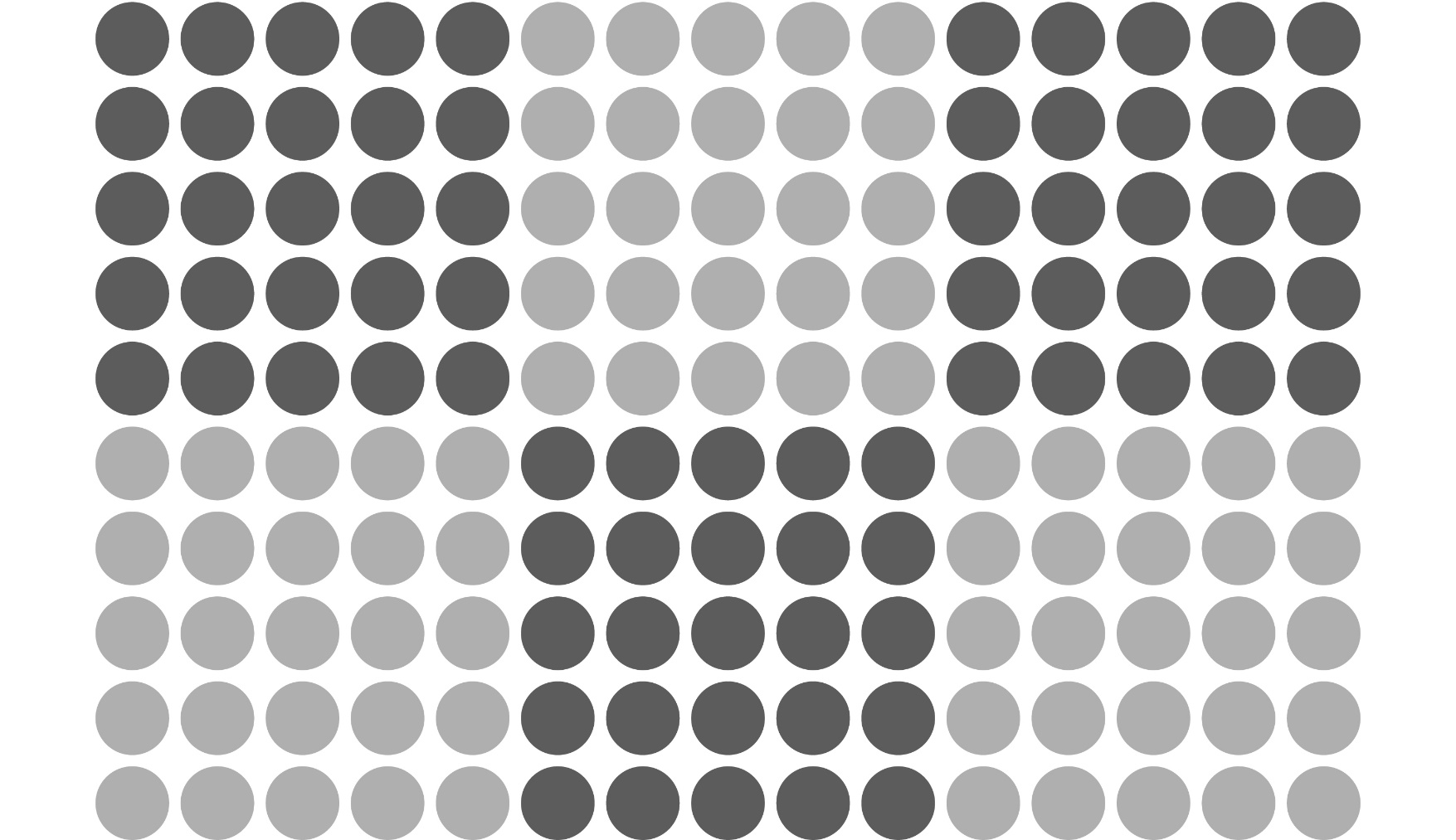 